Researching and Changing the World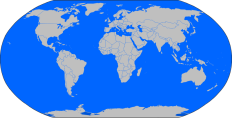 Introductory Paragraph EXAMPLE:______________________________________________________________________________Joe Neman										Neman 101/16/12Mr. NemanWorld Literature 1st periodResearching and Changing the World AssignmentOceans of my Heart     The water, blue, salty, and warm, glimmered from the sunlight above.  I fluttered my feet like fins, swam with my arms, and breathed rhythmically through the spout of my snorkel.  I gazed down at the ocean floor, vibrant schools of fish darted between the  gorgeously ancient coral and the sea plants swayed gently through the clear, clean water.  The thick, peaceful silence of the waves kept me cozy as I explored the deep, dangerously vast blue, beautiful ocean.  When my Samoan friend, Ioane, asked me to go snorkeling in Fagatele Bay, I was terrified.  I knew how to swim, but swimming out in the ocean, with its ladder-less environment, bloody possibilities of sharks and jellyfish, and horror of rip tides, was frightening to me.  I had been living in Samoa for about a year, and I knew that I had to snorkel sometime while I lived on the South Pacific island.  I decided to take the dive that day when Ioane invited me.  After our snorkeling adventure, I walked on the beach shore and my mind and heart were changed.  I was no longer scared of the oceans surrounding Samoa.  I peered out at the profoundly pristine ocean of Fagatele Bay and was amazed by it.  I fell in love.  	“Wasn’t that great?” Ioane asked. 	 I nodded and smiled.  Then I glanced down, my feet in the warm sand, and saw an empty Bongos snack bag.  A piece of trash ruined the moment.  And I was pissed.  The oceans surrounding American Samoa, like all of the oceans of earth, are in danger.  Human pollution is slowly killing our oceans, and American Samoa, with a culture filled with pride and dignity, is particularly in trouble.  Fagatele Bay and the waters surrounding this Polynesian island need protection.  The National Marine Sanctuary Foundation is trying to do just that.  Protect the oceans of my heart.